 REFERAT STYREMØTE 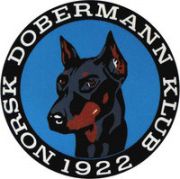 Dato: 29.04.2020 	kl 18.00Sted: 	Styremøte på chatt 	Tilstede:Anne Husebø,Ingar Andersen,Lisbeth Karlsen og Mari Anne Jacobsen	Bente Line Nordtveit og Siw Monica Waagbø Ikke møtt: 	Saksliste Sak 30Flertallet vil gi lån på 150.000.NDK sin økonomi er meget god etter flere års opparbeidelse igjennom hardt arbeid ,så vi mener klubben har økonomi til dette . Lånet blir tilbakebetalt på 5 år eller kortere tid . 